 1. ПОЯСНИТЕЛЬНАЯ ЗАПИСКА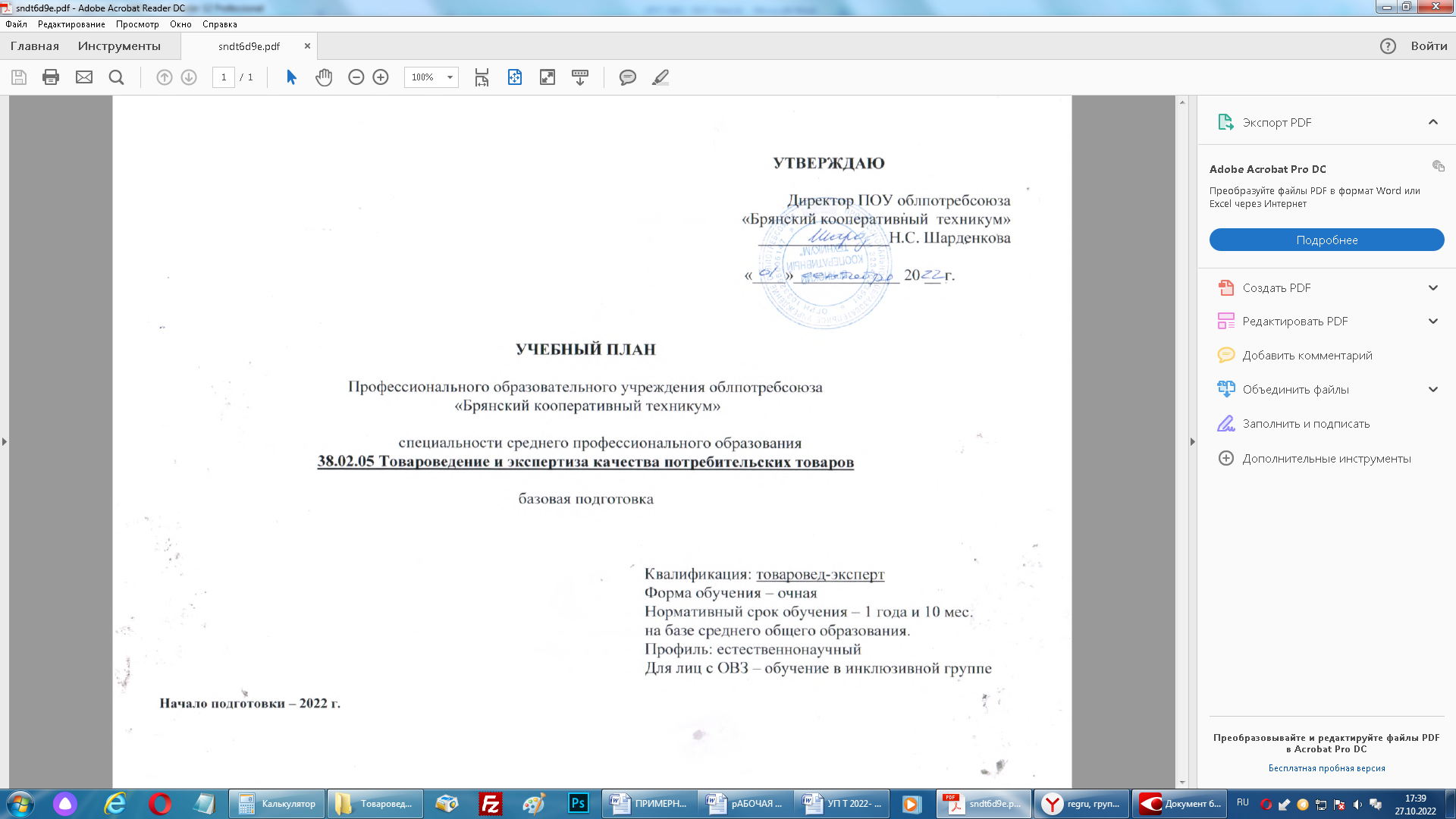 Настоящий учебный план ПОУ облпотребсоюза «Брянский кооперативный техникум» разработан на основе Федерального государственного образовательного стандарта по специальности среднего профессионального образования 38.02.05 Товароведение и экспертиза качества потребительских товаров, утвержденного приказом Министерства образования и науки Российской Федерации № 835 от 28.07.2014 г., зарегистрированного в Минюсте России 25 августа 2014 г. № 33769; Федерального закона от 29 декабря 2012 г. №273-ФЗ «Об образовании в Российской Федерации»; Приказа Минобрнауки России от 14.06.2013 № 464 «Об утверждении Порядка организации и осуществления образовательной деятельности по образовательным программам среднего профессионального образования», зарегистрированного в Минюсте России 30.07.2013 № 29200; Приказа Министерства образования и науки Российской Федерации от 15 декабря 2014 года № 1580 «О внесении изменений в порядок организации и осуществления образовательной деятельности по образовательным программам среднего профессионального образования», утвержденный приказом Министерства образования и науки Российской Федерации от 14 июня 2013 г. № 464; Приказа Министерства образования и науки Российской Федерации от 22 января 2014 г. № 31 «О внесении изменений в порядок организации и осуществления образовательной деятельности по образовательным программам среднего профессионального образования», утвержденный приказом Министерства образования и науки Российской Федерации от 14 июня 2013 г.; Приказа Минобрнауки России от 23.08.2017 г. № 816 «Об утверждении Порядка применения организациями, осуществляющими образовательную деятельность, электронного обучения, дистанционных образовательных технологий при реализации образовательных программ»; приказа Министерства просвещения Российской Федерации от 28.08.2020 № 441 «О внесении изменений в Порядок организации и осуществления образовательной деятельности по образовательным программам среднего профессионального образования, утвержденного приказом Министерства образования и науки Российской Федерации от 14.06.2013 № 464» »    (зарегистрирован Министерством юстиции Российской Федерации 11 сентября 2020 г.,  регистрационный  № 59771);  приказа Министерства науки и высшего образования Российской Федерации и Министерства просвещения Российской Федерации от 05.08.2020 № 885/390 «О практической подготовке обучающихся»    (зарегистрирован Министерством юстиции Российской Федерации 11 сентября 2020 г.,  регистрационный  № 59778); письма Министерства образования и науки Российской Федерации от 20 октября 2010 года № 12-696 «Разъяснения по формированию учебного плана основной образовательной программы начального профессионального образования/ среднего профессионального образования»; требований к организации образовательного процесса для обучения инвалидов и лиц с ограниченными возможностями здоровья в профессиональных образовательных организациях, в том числе оснащенности образовательного процесса (письмо Департамента подготовки рабочих кадров и ДПО Министерства образования и науки Российской Федерации 18 марта 2014 г. № 06-281); приказа Минпросвещения России  от 08.11.2021 № 800 «Об утверждении порядка проведения государственной итоговой аттестации по образовательным программам среднего профессионального образования» (зарегистрирован Министерством юстиции Российской Федерации 07.12.2021, регистрационный № 66211); приказа Минпросвещения России от 05.05.2022 № 311 «О внесении изменений в приказ Министрества просвещения Российской Федерации от 8 ноября 2021 года № 800 «Об утверждении порядка проведения государственной итоговой аттестации по образовательным программам среднего профессионального образования»» (зарегистрирован Министерством юстиции Российской Федерации 27 мая 2022, письма департамента государственной политики в сфере среднего профессионального образования и профессионального обучения Минпросвещения России от 25.08.2022 №05-1443 «Об интеграции курса «Россия  - Моя история»»;  письма департамента общего образования Минпросвещения России от 17.06.2022 № 03-871 « Об организации занятий «Разговоры о важном»»;  Федерального закона от 28.03.1998 №53-Ф3 (ред. от 26.07.2017) «О воинской обязанности и военной службе»; Приказа Министра обороны и Министерства образования и науки № 96/134 от 24 февраля 2010 г. «Об утверждении Инструкции об организации обучения граждан Российской Федерации начальным знаниям в области обороны и их подготовки по основам военной службы в образовательных учреждениях среднего (полного) общего образования, образовательных учреждениях начального профессионального и среднего профессионального образования и учебных пунктах» (Зарегистрировано в Минюсте РФ 12.04.2010 № 16866), Устава техникума, локальных нормативных актов техникума, Лицензии № 4036 от 11.04.2016, выданной департаментом образования и науки Брянской области, Свидетельства о государственной аккредитации №672 от 011.04.2021, выданного департаментом образования и науки Брянской области.ОРГАНИЗАЦИЯ   УЧЕБНОГО   ПРОЦЕССА  И  РЕЖИМ ЗАНЯТИЙ В техникуме установлена шестидневная учебная неделя. Занятия сгруппированы парами, продолжительность одного урока в паре – 40 минут. Перерыв между уроками – 5 минут, между парами – не менее 10 минут. При организации занятий во вторую смену продолжитеьность пары составляет 120 мин. без 5-минутного перерыва между уроками.Текущий контроль знаний осуществляется преподавателем самостоятельно. Формы и методы контроля, контрольно-измерительные материалы описываются в рабочих программах дисциплин и профессиональных модулей. Промежуточная аттестация обучающихся осуществляется по не реже двух раз в семестр, исходя из пятибалльной системы оценок. Итоговая аттестация по дисциплине осуществляется в виде зачета, дифференцированного зачета, или экзамена (экзамена квалификационного). Экзамены предусмотрены в период экзаменационных сессий. В день сдачи экзамена обучающиеся освобождаются от других видов занятий. Зачет, дифференцированный зачет проводятся в пределах часов, отведенных на изучение дисциплины. Защита курсовой работы приводится в пределах часов, отведенных на ее выполнение. Зачетов и дифференцированных зачетов в учебном году не более 10 (без учета зачетов по физической культуре), Количество экзаменов в каждом учебном году не превышает 8, включая квалификационные экзамены по профессиональным модулям, которые могут проводиться за счет объема времени, отведенного на практики (УП и ПП), при отсутствии времени на промежуточную аттестацию в данном семестре. Промежуточная аттестация в форме экзамена проводится в день, освобожденный от других форм учебной нагрузки. Если учебные дисциплины или МДК изучаются концентрированно, то промежуточная аттестация проводится непосредственно после их освоения. При рассредоточенном изучении учебных дисциплин или МДК, группируются 2 экзамена в рамках одной календарной недели.Консультации для обучающихся очной формы получения образования предусматриваются из расчета 4 часа на одного обучающегося на каждый учебный год, в том числе в период реализации среднего (полного) общего образования для лиц, обучающихся на базе основного общего образования. Формы проведения консультаций: групповые, индивидуальные. Групповые консультации проводятся перед экзаменами и государственной итоговой аттестацией, а также при выполнении курсовых работ, остальные консультации, как правило, индивидуальные. Это зависит от условий обучения конкретной группы и конкретного студента. Консультации к экзаменам, практикам, государственной итоговой аттестации проводятся по расписанию, составленному учебной частью. Даты и время индивидуальных консультаций определяет преподаватель самостоятельно, с учетом загруженности обучающихся. Время и место консультаций доводится до сведения учебной части, организаторов воспитательной работы и обучающихся.Выполнение курсовой работы рассматривается как вид учебной работы по профессиональному модулю ПМ.02 Организация и проведение экспертизы и оценки качества товаров и реализуется в пределах времени, отведенного на его изучение.Практика является обязательным разделом ППССЗ. Она представляет собой вид учебной деятельности, направленной на формирование, закрепление, развитие практических навыков и компетенции в процессе выполнения определенных видов работ, связанных с будущей профессиональной деятельностью. При реализации ППССЗ по специальности 38.02.05 Товароведение и экспертиза качества потребительских товаров предусматриваются следующие виды практик: учебная и производственная. Производственная практика состоит из двух этапов: практики по профилю специальности и преддипломной практики.Учебная и производственная практики организуется согласно Положению об учебной и производственной практике студентов ПОУ облпотребсоюза  «Брянский кооперативный техникум». Учебная практика и производственная практика (по профилю специальности) проводятся образовательным учреждением при освоении студентами профессиональных компетенций в рамках профессиональных модулей и реализуются концентрированно в один период каждая. Цели и задачи, программы и формы отчетности определяются по каждому виду практики. Производственная практика проводится в организациях, направление деятельности которых соответствует профилю подготовки обучающихся: организации  розничной и оптовой торговли различных форм собственности, организации системы потребительской кооперации, другие организации, осуществляющие розничную и оптовую продажу товаров и экспертизу их качества. Преддипломная практика   направлена   на   подготовку   выпускной   квалификационной   работы.Аттестация по итогам производственной практики проводится на основании результатов, подтвержденных документами соответствующих организаций.Реализация программы воспитания в процессе подготовки специалиста среднего звена является неотъемлемой частью образовательной «программы среднего специального образования. В рамках освоения программы воспитания предусмотрен цикл внеурочных мероприятий Разговор о важном» в количестве 34 час. на каждом курсе обучения.Форма государственной итоговой аттестации – защита выпускной квалификационной работы (дипломной работы) и демонстрационный экзамен. На подготовку и выполнение дипломной работы и демонстрационного экзамена предусмотрено 4 недели, на защиту дипломной работы   – 1 неделя, на проведение демонстрационного экзамена – 1 неделя учебного времени в последнем семестре обучения.  До защиты дипломной работы и  демонстрационного экзамена допускаются обучающиеся, не имеющие академической задолженности и в полном объеме выполнившие учебный план.ПРОГРАММА ПОДГОТОВКИ СПЕЦИАЛИСТОВ СРЕДНЕГО ЗВЕНА (ППССЗ):ППССЗ состоит из обязательной части циклов ППССЗ и вариативной. Вариативная часть в объеме 612 часов распределена следующим образом:В изучение дисциплины История интегрирован курс «Россия – Моя история» в количестве 32 час. за счет часов вариативной части ФГОС по специальности.                   ОП.00 Общепрофессиональные дисциплины - 386 часов, из них на:ОП.10 Маркетинг – 80 час., ОП.11 Микробиология, санитария и гигиена продовольственных и непродовольственных товаров - 40 час., ОП.12 История потребительской кооперации  - 40 час., ОП.13 Товароведение продовольственных товаров – 64 час.; ОП.14 Товароведение непродовольственных товаров – 64 час.; ОП.15 Психология общения – 62 час.ОП.16 Техническое оснащение магазинов самообслуживания – 36 час.                  ПМ.00 Профессиональные модули - 194 часа, из них на:ПМ.04 Выполнение работ по рабочей профессии  «Продавец непродовольственных товаров» - 44 час.ПМ.05 Организация кооперативного дела и предпринимательства -160 часов.В целях создания условий, необходимых для всестороннего развития личности, сохранения здоровья обучающихся,  по дисциплине Физическая культура еженедельно предусмотрены 2 часа самостоятельной учебной нагрузки, включая игровые виды подготовки за счет различных форм внеаудиторных занятий в спортивных клубах и секциях. В рамках профессионального модуля ПМ.04 реализуется рабочая профессия 17351 «Продавец непродовольственных товаров». На предпоследнем курсе, в период летних каникул, с юношами проводятся пятидневные учебные сборы на базе воинских частей,   определенных   военным   комиссариатом по согласованию с департаментом образования и науки Брянской области.СВОДНЫЕ ДАННЫЕ ПО БЮДЖЕТУ ВРЕМЕНИ (В НЕДЕЛЯХ)3. ПЛАН УЧЕБНОГО ПРОЦЕССАОбозначения форм промежуточной аттестации: З – зачёт, З* - комплексный зачёт, ДЗ – дифференцированный зачёт, Э – экзамен, ЭК – экзамен (квалификационный).Общее количество зачётов, дифференцированных зачётов включает в себя и комплексные зачёты, дифференцированные зачёты. 4. ПЕРЕЧЕНЬ КАБИНЕТОВ, ЛАБОРАТОРИЙ  ДЛЯ ПОДГОТОВКИ ПО СПЕЦИАЛЬНОСТИ 38.02.05 ТОВАРОВЕДЕНИЕ И ЭКСПЕРТИЗА  КАЧЕСТВА ПОТРЕБИТЕЛЬСКИХ ТОВАРОВКурсыОбучение по дисциплинам и междисципли-нарным курсамУчебная практи-каПроизводственная практикаПроизводственная практикаПромежу-точная аттеста-цияГосударствен-ная итоговая аттестацияКани-кулыВсегоКурсыОбучение по дисциплинам и междисципли-нарным курсамУчебная практи-капо профи-лю специи-альностипреддип-ломная практикаПромежу-точная аттеста-цияГосударствен-ная итоговая аттестацияКани-кулыВсего2 курс3423211523 курс2442416243Всего58654361395ИндексНаименование циклов, дисциплины, профессиональных модулей, МДК, практикФормы промежуточной аттестацииУчебная нагрузка обучающихся (час.)Учебная нагрузка обучающихся (час.)Учебная нагрузка обучающихся (час.)Учебная нагрузка обучающихся (час.)Учебная нагрузка обучающихся (час.)Учебная нагрузка обучающихся (час.)Распределение обязательной нагрузки по курсам и семестрам (час. в семестр)Распределение обязательной нагрузки по курсам и семестрам (час. в семестр)Распределение обязательной нагрузки по курсам и семестрам (час. в семестр)Распределение обязательной нагрузки по курсам и семестрам (час. в семестр)Распределение обязательной нагрузки по курсам и семестрам (час. в семестр)Распределение обязательной нагрузки по курсам и семестрам (час. в семестр)ИндексНаименование циклов, дисциплины, профессиональных модулей, МДК, практикФормы промежуточной аттестацииМаксимальнаяСамостоятельная работаОбязательная аудиторнаяОбязательная аудиторнаяОбязательная аудиторнаяОбязательная аудиторная2 курс2 курс3 курс3 курсИндексНаименование циклов, дисциплины, профессиональных модулей, МДК, практикФормы промежуточной аттестацииМаксимальнаяСамостоятельная работаВсего занятийВ т.ч.В т.ч.В т.ч.3  сем. 16 нед.  4 сем.18нед.5 сем. 14нед.6 сем.10нед.ИндексНаименование циклов, дисциплины, профессиональных модулей, МДК, практикФормы промежуточной аттестацииМаксимальнаяСамостоятельная работаВсего занятийЛекций, семинарских занятийЛабораторных и практ. занятийКурсовых работ (проектов) 3  сем. 16 нед.  4 сем.18нед.5 сем. 14нед.6 сем.10нед.ОГСЭ.00Общий гуманитарный и социально-экономический учебный цикл-з/3дз/-э5241643601302301448010036ОГСЭ.01Основы философииДЗ6214484848ОГСЭ.02ИсторияДЗ6214484848ОГ.01Россия – Моя история-32323232ОГСЭ.03Иностранный язык-,-,-,ДЗ1321611611632402618ОГСЭ.04Физическая культураЗ,З,З,ДЗ236120116211432402618ЕН.00Математический и общийестественнонаучный учебный цикл-з/2дз/-э1083672363672ЕН.01МатематикаДЗ602040202040ЕН.02Экологические основы природопользованияДЗ481632161632П.00Профессиональный цикл5з/11дз/13э2500844165675787120360532440324ОП.00Общепрофессиональные дисциплины-з/9дз/7э12654298363904382030424419062ОП.01Основы коммерческой деятельностиЭ782652302252ОП.02Теоретические основы товароведенияЭ782652262652ОП.03СтатистикаДЗ481632161632ОП.04Информационные технологии в профессиональной деятельностиДЗ722448242448ОП.05Документационное обеспечение управленияДЗ541836181836ОП.06Правовое обеспечение  профессио-нальной  деятельностиДЗ722448321648ОП.07Бухгалтерский учетДЗ782652262652ОП.08Метрология и стандартизация Э933162283462ОП.09Безопасность жизнедеятельностиДЗ1023468204868ОП.10МаркетингЭ1234380364480ОП.11Микробиология, санитария и гигиена продовольственных и непрдовольст-венных товаровЭ602040202040ОП.12История потребительской кооперации ДЗ602040301040ОП.13Товароведение  продовольственных товаровЭ1003664243664ОП.14Товароведение непродовольственных товаровЭ1003664243664ОП.15Психология  общения ДЗ933162303262ОП.16Техническое оснащение магазинов самообслуживанияДЗ54183663036ПМ.00Профессиональные модули5з/2дз/6э12354158203674332056288214262ПМ.01Управление ассортиментом товаровЭК328110   2189412456162МДК.01.01Основы управленияассортиментом товаровЭ,-328110   2189412456162УП.01Учебная практикаЗ*1нед1недПП.01Производственная практика (по профилю специальности)З*2нед2недПМ.02Организация и проведение экспертизы и оценки качества товаровЭК32710921899992082136МДК.02.01Оценка качества товаров и основы экспертизыДЗ,-32710921899992082136УП.02Учебная практикаЗ*1нед1недПП.02Производственная практика (по профилю специальностиЗ*1нед1недПМ.03Организация работ вподразделении организацииЭК27090180909054126МДК.03.01Управление структурнымподразделением организацииДЗ,-27090180909054126УП.03Учебная практикаЗ*1нед1недПП.03Производственная практика (по профилю специальностиЗ*1нед1недПМ.04Выполнение работ по одной или нескольким профессиям рабочих, должностям служащихЭК782652124052МДК.04.01Продажи  непродовольственных товаров-782652124052УП.04Учебная практикаЗ*1нед1 недПП.04Производственная практика (по профилю специальности)З*1 нед.1 недПМ.05Организация кооперативного дела и предпринимательстваЭК2328015272807478МДК.05.01Основы создания организации и кооперативного дела-, -2328015272807478УП.05Учебная практикаЗ2 нед2 недВсего 313210442088931113720576648504360ПДП.00Производственная практика (преддипломная практика)З1444 недГИА.00Государственная (итоговая) аттестация2166 недГИА.01Подготовка выпускной квалификационной работы1444 недГИА.02Защита выпускной квалификационной работы722 недКонсультации на учебную группу из расчета 4 часа на обучающегосяГосударственная (итоговая) аттестация - выпускная квалификационная работа1. Программа базовой подготовки 1.1 Выпускная квалификационная работаПодготовка  дипломной работы и демонстрационного экзаменас 20.05.2024 по 16.06.2024 (всего 4 нед.)Защита дипломной работы с 17.06.2024 по 23.06.2024 (всего 1 нед.)Проведение демонстрационного экзаменас 24.06.2024 по 30.06.2024 (всего 1 нед.)Консультации на учебную группу из расчета 4 часа на обучающегосяГосударственная (итоговая) аттестация - выпускная квалификационная работа1. Программа базовой подготовки 1.1 Выпускная квалификационная работаПодготовка  дипломной работы и демонстрационного экзаменас 20.05.2024 по 16.06.2024 (всего 4 нед.)Защита дипломной работы с 17.06.2024 по 23.06.2024 (всего 1 нед.)Проведение демонстрационного экзаменас 24.06.2024 по 30.06.2024 (всего 1 нед.)Консультации на учебную группу из расчета 4 часа на обучающегосяГосударственная (итоговая) аттестация - выпускная квалификационная работа1. Программа базовой подготовки 1.1 Выпускная квалификационная работаПодготовка  дипломной работы и демонстрационного экзаменас 20.05.2024 по 16.06.2024 (всего 4 нед.)Защита дипломной работы с 17.06.2024 по 23.06.2024 (всего 1 нед.)Проведение демонстрационного экзаменас 24.06.2024 по 30.06.2024 (всего 1 нед.)Консультации на учебную группу из расчета 4 часа на обучающегосяГосударственная (итоговая) аттестация - выпускная квалификационная работа1. Программа базовой подготовки 1.1 Выпускная квалификационная работаПодготовка  дипломной работы и демонстрационного экзаменас 20.05.2024 по 16.06.2024 (всего 4 нед.)Защита дипломной работы с 17.06.2024 по 23.06.2024 (всего 1 нед.)Проведение демонстрационного экзаменас 24.06.2024 по 30.06.2024 (всего 1 нед.)Консультации на учебную группу из расчета 4 часа на обучающегосяГосударственная (итоговая) аттестация - выпускная квалификационная работа1. Программа базовой подготовки 1.1 Выпускная квалификационная работаПодготовка  дипломной работы и демонстрационного экзаменас 20.05.2024 по 16.06.2024 (всего 4 нед.)Защита дипломной работы с 17.06.2024 по 23.06.2024 (всего 1 нед.)Проведение демонстрационного экзаменас 24.06.2024 по 30.06.2024 (всего 1 нед.)Всего дисциплин и МДКдисциплин и МДКдисциплин и МДК1210105Консультации на учебную группу из расчета 4 часа на обучающегосяГосударственная (итоговая) аттестация - выпускная квалификационная работа1. Программа базовой подготовки 1.1 Выпускная квалификационная работаПодготовка  дипломной работы и демонстрационного экзаменас 20.05.2024 по 16.06.2024 (всего 4 нед.)Защита дипломной работы с 17.06.2024 по 23.06.2024 (всего 1 нед.)Проведение демонстрационного экзаменас 24.06.2024 по 30.06.2024 (всего 1 нед.)Консультации на учебную группу из расчета 4 часа на обучающегосяГосударственная (итоговая) аттестация - выпускная квалификационная работа1. Программа базовой подготовки 1.1 Выпускная квалификационная работаПодготовка  дипломной работы и демонстрационного экзаменас 20.05.2024 по 16.06.2024 (всего 4 нед.)Защита дипломной работы с 17.06.2024 по 23.06.2024 (всего 1 нед.)Проведение демонстрационного экзаменас 24.06.2024 по 30.06.2024 (всего 1 нед.)Консультации на учебную группу из расчета 4 часа на обучающегосяГосударственная (итоговая) аттестация - выпускная квалификационная работа1. Программа базовой подготовки 1.1 Выпускная квалификационная работаПодготовка  дипломной работы и демонстрационного экзаменас 20.05.2024 по 16.06.2024 (всего 4 нед.)Защита дипломной работы с 17.06.2024 по 23.06.2024 (всего 1 нед.)Проведение демонстрационного экзаменас 24.06.2024 по 30.06.2024 (всего 1 нед.)Консультации на учебную группу из расчета 4 часа на обучающегосяГосударственная (итоговая) аттестация - выпускная квалификационная работа1. Программа базовой подготовки 1.1 Выпускная квалификационная работаПодготовка  дипломной работы и демонстрационного экзаменас 20.05.2024 по 16.06.2024 (всего 4 нед.)Защита дипломной работы с 17.06.2024 по 23.06.2024 (всего 1 нед.)Проведение демонстрационного экзаменас 24.06.2024 по 30.06.2024 (всего 1 нед.)Консультации на учебную группу из расчета 4 часа на обучающегосяГосударственная (итоговая) аттестация - выпускная квалификационная работа1. Программа базовой подготовки 1.1 Выпускная квалификационная работаПодготовка  дипломной работы и демонстрационного экзаменас 20.05.2024 по 16.06.2024 (всего 4 нед.)Защита дипломной работы с 17.06.2024 по 23.06.2024 (всего 1 нед.)Проведение демонстрационного экзаменас 24.06.2024 по 30.06.2024 (всего 1 нед.)Всего учебной практики учебной практики учебной практики 222Консультации на учебную группу из расчета 4 часа на обучающегосяГосударственная (итоговая) аттестация - выпускная квалификационная работа1. Программа базовой подготовки 1.1 Выпускная квалификационная работаПодготовка  дипломной работы и демонстрационного экзаменас 20.05.2024 по 16.06.2024 (всего 4 нед.)Защита дипломной работы с 17.06.2024 по 23.06.2024 (всего 1 нед.)Проведение демонстрационного экзаменас 24.06.2024 по 30.06.2024 (всего 1 нед.)Консультации на учебную группу из расчета 4 часа на обучающегосяГосударственная (итоговая) аттестация - выпускная квалификационная работа1. Программа базовой подготовки 1.1 Выпускная квалификационная работаПодготовка  дипломной работы и демонстрационного экзаменас 20.05.2024 по 16.06.2024 (всего 4 нед.)Защита дипломной работы с 17.06.2024 по 23.06.2024 (всего 1 нед.)Проведение демонстрационного экзаменас 24.06.2024 по 30.06.2024 (всего 1 нед.)Консультации на учебную группу из расчета 4 часа на обучающегосяГосударственная (итоговая) аттестация - выпускная квалификационная работа1. Программа базовой подготовки 1.1 Выпускная квалификационная работаПодготовка  дипломной работы и демонстрационного экзаменас 20.05.2024 по 16.06.2024 (всего 4 нед.)Защита дипломной работы с 17.06.2024 по 23.06.2024 (всего 1 нед.)Проведение демонстрационного экзаменас 24.06.2024 по 30.06.2024 (всего 1 нед.)Консультации на учебную группу из расчета 4 часа на обучающегосяГосударственная (итоговая) аттестация - выпускная квалификационная работа1. Программа базовой подготовки 1.1 Выпускная квалификационная работаПодготовка  дипломной работы и демонстрационного экзаменас 20.05.2024 по 16.06.2024 (всего 4 нед.)Защита дипломной работы с 17.06.2024 по 23.06.2024 (всего 1 нед.)Проведение демонстрационного экзаменас 24.06.2024 по 30.06.2024 (всего 1 нед.)Консультации на учебную группу из расчета 4 часа на обучающегосяГосударственная (итоговая) аттестация - выпускная квалификационная работа1. Программа базовой подготовки 1.1 Выпускная квалификационная работаПодготовка  дипломной работы и демонстрационного экзаменас 20.05.2024 по 16.06.2024 (всего 4 нед.)Защита дипломной работы с 17.06.2024 по 23.06.2024 (всего 1 нед.)Проведение демонстрационного экзаменас 24.06.2024 по 30.06.2024 (всего 1 нед.)Всего производ. практикипроизвод. практикипроизвод. практики32Консультации на учебную группу из расчета 4 часа на обучающегосяГосударственная (итоговая) аттестация - выпускная квалификационная работа1. Программа базовой подготовки 1.1 Выпускная квалификационная работаПодготовка  дипломной работы и демонстрационного экзаменас 20.05.2024 по 16.06.2024 (всего 4 нед.)Защита дипломной работы с 17.06.2024 по 23.06.2024 (всего 1 нед.)Проведение демонстрационного экзаменас 24.06.2024 по 30.06.2024 (всего 1 нед.)Консультации на учебную группу из расчета 4 часа на обучающегосяГосударственная (итоговая) аттестация - выпускная квалификационная работа1. Программа базовой подготовки 1.1 Выпускная квалификационная работаПодготовка  дипломной работы и демонстрационного экзаменас 20.05.2024 по 16.06.2024 (всего 4 нед.)Защита дипломной работы с 17.06.2024 по 23.06.2024 (всего 1 нед.)Проведение демонстрационного экзаменас 24.06.2024 по 30.06.2024 (всего 1 нед.)Консультации на учебную группу из расчета 4 часа на обучающегосяГосударственная (итоговая) аттестация - выпускная квалификационная работа1. Программа базовой подготовки 1.1 Выпускная квалификационная работаПодготовка  дипломной работы и демонстрационного экзаменас 20.05.2024 по 16.06.2024 (всего 4 нед.)Защита дипломной работы с 17.06.2024 по 23.06.2024 (всего 1 нед.)Проведение демонстрационного экзаменас 24.06.2024 по 30.06.2024 (всего 1 нед.)Консультации на учебную группу из расчета 4 часа на обучающегосяГосударственная (итоговая) аттестация - выпускная квалификационная работа1. Программа базовой подготовки 1.1 Выпускная квалификационная работаПодготовка  дипломной работы и демонстрационного экзаменас 20.05.2024 по 16.06.2024 (всего 4 нед.)Защита дипломной работы с 17.06.2024 по 23.06.2024 (всего 1 нед.)Проведение демонстрационного экзаменас 24.06.2024 по 30.06.2024 (всего 1 нед.)Консультации на учебную группу из расчета 4 часа на обучающегосяГосударственная (итоговая) аттестация - выпускная квалификационная работа1. Программа базовой подготовки 1.1 Выпускная квалификационная работаПодготовка  дипломной работы и демонстрационного экзаменас 20.05.2024 по 16.06.2024 (всего 4 нед.)Защита дипломной работы с 17.06.2024 по 23.06.2024 (всего 1 нед.)Проведение демонстрационного экзаменас 24.06.2024 по 30.06.2024 (всего 1 нед.)Всего преддипл. практикипреддипл. практикипреддипл. практики4Консультации на учебную группу из расчета 4 часа на обучающегосяГосударственная (итоговая) аттестация - выпускная квалификационная работа1. Программа базовой подготовки 1.1 Выпускная квалификационная работаПодготовка  дипломной работы и демонстрационного экзаменас 20.05.2024 по 16.06.2024 (всего 4 нед.)Защита дипломной работы с 17.06.2024 по 23.06.2024 (всего 1 нед.)Проведение демонстрационного экзаменас 24.06.2024 по 30.06.2024 (всего 1 нед.)Консультации на учебную группу из расчета 4 часа на обучающегосяГосударственная (итоговая) аттестация - выпускная квалификационная работа1. Программа базовой подготовки 1.1 Выпускная квалификационная работаПодготовка  дипломной работы и демонстрационного экзаменас 20.05.2024 по 16.06.2024 (всего 4 нед.)Защита дипломной работы с 17.06.2024 по 23.06.2024 (всего 1 нед.)Проведение демонстрационного экзаменас 24.06.2024 по 30.06.2024 (всего 1 нед.)Консультации на учебную группу из расчета 4 часа на обучающегосяГосударственная (итоговая) аттестация - выпускная квалификационная работа1. Программа базовой подготовки 1.1 Выпускная квалификационная работаПодготовка  дипломной работы и демонстрационного экзаменас 20.05.2024 по 16.06.2024 (всего 4 нед.)Защита дипломной работы с 17.06.2024 по 23.06.2024 (всего 1 нед.)Проведение демонстрационного экзаменас 24.06.2024 по 30.06.2024 (всего 1 нед.)Консультации на учебную группу из расчета 4 часа на обучающегосяГосударственная (итоговая) аттестация - выпускная квалификационная работа1. Программа базовой подготовки 1.1 Выпускная квалификационная работаПодготовка  дипломной работы и демонстрационного экзаменас 20.05.2024 по 16.06.2024 (всего 4 нед.)Защита дипломной работы с 17.06.2024 по 23.06.2024 (всего 1 нед.)Проведение демонстрационного экзаменас 24.06.2024 по 30.06.2024 (всего 1 нед.)Консультации на учебную группу из расчета 4 часа на обучающегосяГосударственная (итоговая) аттестация - выпускная квалификационная работа1. Программа базовой подготовки 1.1 Выпускная квалификационная работаПодготовка  дипломной работы и демонстрационного экзаменас 20.05.2024 по 16.06.2024 (всего 4 нед.)Защита дипломной работы с 17.06.2024 по 23.06.2024 (всего 1 нед.)Проведение демонстрационного экзаменас 24.06.2024 по 30.06.2024 (всего 1 нед.)Всего экзаменов экзаменов экзаменов 4432Консультации на учебную группу из расчета 4 часа на обучающегосяГосударственная (итоговая) аттестация - выпускная квалификационная работа1. Программа базовой подготовки 1.1 Выпускная квалификационная работаПодготовка  дипломной работы и демонстрационного экзаменас 20.05.2024 по 16.06.2024 (всего 4 нед.)Защита дипломной работы с 17.06.2024 по 23.06.2024 (всего 1 нед.)Проведение демонстрационного экзаменас 24.06.2024 по 30.06.2024 (всего 1 нед.)Консультации на учебную группу из расчета 4 часа на обучающегосяГосударственная (итоговая) аттестация - выпускная квалификационная работа1. Программа базовой подготовки 1.1 Выпускная квалификационная работаПодготовка  дипломной работы и демонстрационного экзаменас 20.05.2024 по 16.06.2024 (всего 4 нед.)Защита дипломной работы с 17.06.2024 по 23.06.2024 (всего 1 нед.)Проведение демонстрационного экзаменас 24.06.2024 по 30.06.2024 (всего 1 нед.)Консультации на учебную группу из расчета 4 часа на обучающегосяГосударственная (итоговая) аттестация - выпускная квалификационная работа1. Программа базовой подготовки 1.1 Выпускная квалификационная работаПодготовка  дипломной работы и демонстрационного экзаменас 20.05.2024 по 16.06.2024 (всего 4 нед.)Защита дипломной работы с 17.06.2024 по 23.06.2024 (всего 1 нед.)Проведение демонстрационного экзаменас 24.06.2024 по 30.06.2024 (всего 1 нед.)Консультации на учебную группу из расчета 4 часа на обучающегосяГосударственная (итоговая) аттестация - выпускная квалификационная работа1. Программа базовой подготовки 1.1 Выпускная квалификационная работаПодготовка  дипломной работы и демонстрационного экзаменас 20.05.2024 по 16.06.2024 (всего 4 нед.)Защита дипломной работы с 17.06.2024 по 23.06.2024 (всего 1 нед.)Проведение демонстрационного экзаменас 24.06.2024 по 30.06.2024 (всего 1 нед.)Консультации на учебную группу из расчета 4 часа на обучающегосяГосударственная (итоговая) аттестация - выпускная квалификационная работа1. Программа базовой подготовки 1.1 Выпускная квалификационная работаПодготовка  дипломной работы и демонстрационного экзаменас 20.05.2024 по 16.06.2024 (всего 4 нед.)Защита дипломной работы с 17.06.2024 по 23.06.2024 (всего 1 нед.)Проведение демонстрационного экзаменас 24.06.2024 по 30.06.2024 (всего 1 нед.)Всего диффер. зачетов  диффер. зачетов  диффер. зачетов  6352Консультации на учебную группу из расчета 4 часа на обучающегосяГосударственная (итоговая) аттестация - выпускная квалификационная работа1. Программа базовой подготовки 1.1 Выпускная квалификационная работаПодготовка  дипломной работы и демонстрационного экзаменас 20.05.2024 по 16.06.2024 (всего 4 нед.)Защита дипломной работы с 17.06.2024 по 23.06.2024 (всего 1 нед.)Проведение демонстрационного экзаменас 24.06.2024 по 30.06.2024 (всего 1 нед.)Консультации на учебную группу из расчета 4 часа на обучающегосяГосударственная (итоговая) аттестация - выпускная квалификационная работа1. Программа базовой подготовки 1.1 Выпускная квалификационная работаПодготовка  дипломной работы и демонстрационного экзаменас 20.05.2024 по 16.06.2024 (всего 4 нед.)Защита дипломной работы с 17.06.2024 по 23.06.2024 (всего 1 нед.)Проведение демонстрационного экзаменас 24.06.2024 по 30.06.2024 (всего 1 нед.)Консультации на учебную группу из расчета 4 часа на обучающегосяГосударственная (итоговая) аттестация - выпускная квалификационная работа1. Программа базовой подготовки 1.1 Выпускная квалификационная работаПодготовка  дипломной работы и демонстрационного экзаменас 20.05.2024 по 16.06.2024 (всего 4 нед.)Защита дипломной работы с 17.06.2024 по 23.06.2024 (всего 1 нед.)Проведение демонстрационного экзаменас 24.06.2024 по 30.06.2024 (всего 1 нед.)Консультации на учебную группу из расчета 4 часа на обучающегосяГосударственная (итоговая) аттестация - выпускная квалификационная работа1. Программа базовой подготовки 1.1 Выпускная квалификационная работаПодготовка  дипломной работы и демонстрационного экзаменас 20.05.2024 по 16.06.2024 (всего 4 нед.)Защита дипломной работы с 17.06.2024 по 23.06.2024 (всего 1 нед.)Проведение демонстрационного экзаменас 24.06.2024 по 30.06.2024 (всего 1 нед.)Консультации на учебную группу из расчета 4 часа на обучающегосяГосударственная (итоговая) аттестация - выпускная квалификационная работа1. Программа базовой подготовки 1.1 Выпускная квалификационная работаПодготовка  дипломной работы и демонстрационного экзаменас 20.05.2024 по 16.06.2024 (всего 4 нед.)Защита дипломной работы с 17.06.2024 по 23.06.2024 (всего 1 нед.)Проведение демонстрационного экзаменас 24.06.2024 по 30.06.2024 (всего 1 нед.)Всего зачетов зачетов зачетов 212№НаименованиеКабинеты:26Социально-экономических дисциплин41Иностранного языка25Математики и статистики13Экологических основ природопользования;  безопасности жизнедеятельности и охраны труда18Бухгалтерского учета19Документационного обеспечения управления;23Менеджмента и маркетинга20Коммерческой деятельности34Метрологии и стандартизацииЛаборатории:36Товароведения и экспертизы продовольственных товаров.Товароведения и экспертизы непродовольственных товаров19Информационных технологий в профессиональной деятельности;35Логистики24Технического оснащения торговых организаций         Мастерские:20Учебный магазин. Учебный склад.Спортивный комплексСпортивный залстрелковый тир (электронный)Залы:библиотека, читальный зал с выходом в сеть Интернет;актовый зал.